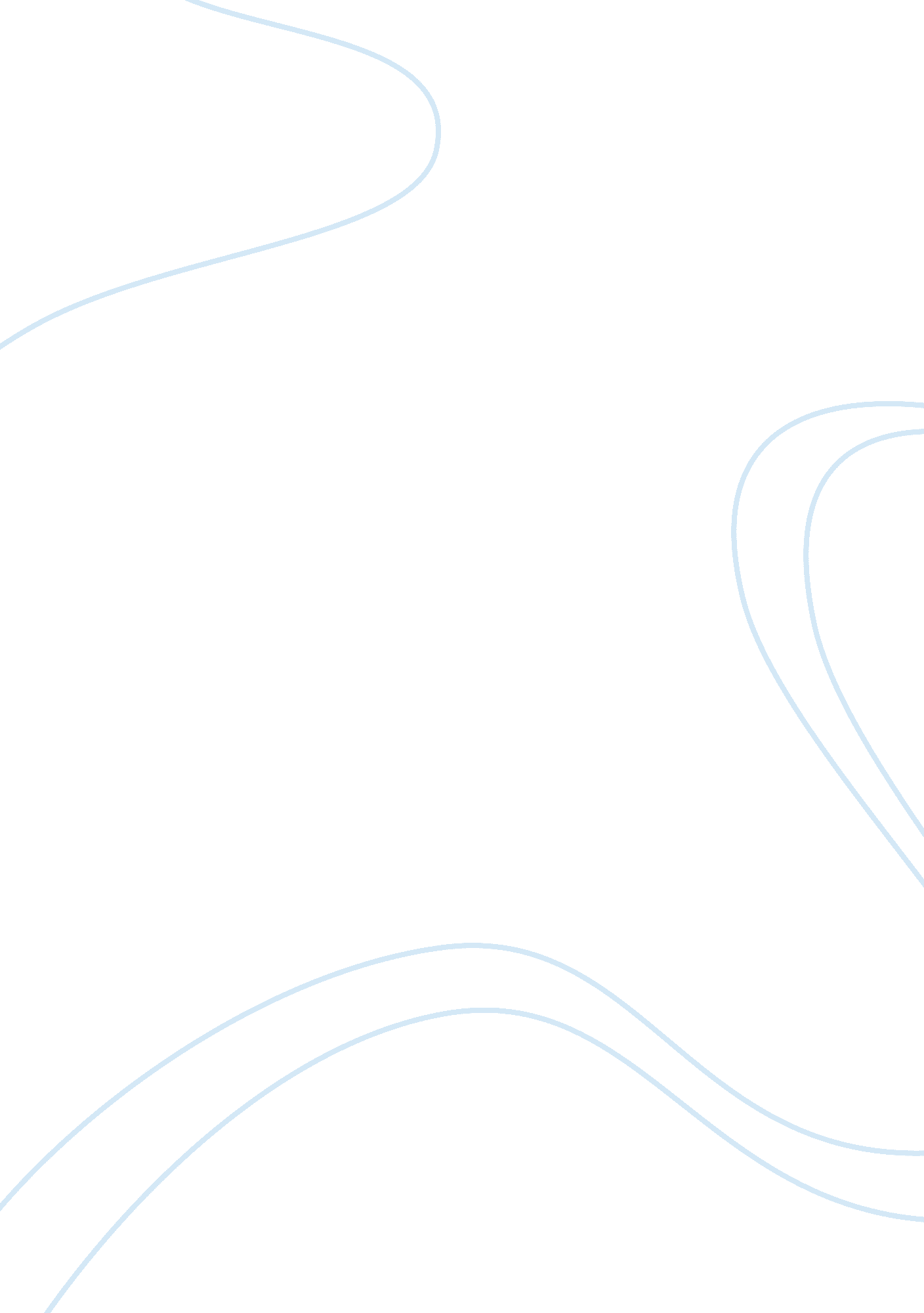 Teamwork, collaboration, and conflict resolutionSociology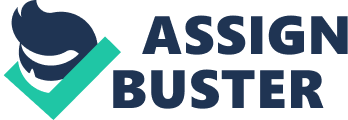 Please find creditable books/internet sources to answer the questions, answer the following questions in 100-150 words each How is communicationin a team different from one-on-one communication, according to the text? 
Communication is a foundation for effective collaboration. Communication in team differs based on the personality. Communication in a team is more open to new ideas and discussion because different personalities are interacting within themselves on a constant basis. However, one-to-one communication means that it is unilateral in which a message is sent and received. In a larger scale of teams, messages can be lost and misconstrued which may be detrimental to the dynamics of the group. Individuals may feel intimidated, pressured, and not as open when discussing idea in a team environment. One-to-one communication is more up front and makes communication more open. 
2. What are some advantages of teamwork? What are some disadvantages? Be specific. 
One-to-one communication can have many advantages as well because the message is not misconstrued. However it can be dangerous as well because body language and facial expressions can be analyzed instantly. Communication in a can team can harness goals because the diversity of opinions that are present. In team work, appraisal and feedback system was another huge theories that were present in both methodologies. It is crucial to understand that giving feedback to employees that feel that they need to benchmark and leverage their standards. Understanding diverse opinions amongst teams is true because team members must embrace unanimity while diversity as it can break or make the team. Team effectiveness can positively influence the factors identified earlier-noting that the central mission will be on effective communication. Moreover, teams needs to address this communication will clearly allow for common set realistic and achievable goal, recognizing individual pace , keeping focused and ensuring that reward for behavior change is properly communicated and upheld. For employees, keeping them well focused on organizational goals and ensuring their ambitions or personal targets 
3. 
3. Identify and describe the stages of team development. 
The four stages of team development are known as: Forming, Storming, Norming, and Performing. In the forming state, team members are just knowing each other in order to understand the various personalities that exist within the group. This dynamics of the core of the team is explored in this stage, which is crucial for development. The second stage is storming in which group members begin to offer their concerns and opportunities that are available. Norming is the stage where team members begin to dissolve conflict and practice resolution between individuals’ expectations and teams’ expectations. In performance stage, members feel satisfaction in the teams progress 
4. How might stronger team skills benefit you? How might you use teamwork skills in your job? Provide specific examples. 
Stronger team skills are necessary for collaboration and building effective team communication. With stronger tam skills, one is able to network and meet array of people that can be very useful in building networks. Additionally, cohesive research suggests that team skills building are extremely important in making decisions and understanding the scope of the problem itself. Successful team building allows personnel to work through a task with trials and tribulations. Additionally, Team effectiveness is based on collaboration and constant team work. Evidence of effectiveness is portrayed by seamless integration of collaboration. Picking specifically at the goal setting theory ensures that team collaboration is effective. Team effectiveness also allow, that may affect performance. For instance conducive research has identified areas such as clarity of goals and mission; creating sense of challenge for volunteers; ensuring commitment; ensuring good feedback mechanisms and ensuring task is designed and communicated in such a way that it is not daunting 
5. What is it like to participate in a virtual meeting, such as web-based, teleconference, and so forth? Describe three ways in which this type of participation is different from participating in a face-to-face meeting. 
Participation in we-based meetings are different because human interaction is limit. Participants cannot see the human interaction or body movements. In face-to-face meetings, this notions are quite evident. In web based meeting, sharing materials is much easier because one person can send documents and present their screen at a larger scale. It is clear that in today’s fast paced environment, virtual meetings allows organizations to conduct decisions at a faster pace. Availability of personnel is also much more effective, which is a better option than face-to-face meetings. Lastly, face-to-face meeting is more intricate and is a better choice for bigger deals because it establishes trust and builds a solid foundation of honesty and integrity. 
References 
Fortune. (n. d.). 100 Best Companies to Work For 2009: Full list. Retrieved August 21, 2014, from http://archive. fortune. com/magazines/fortune/bestcompanies/2009/full_list/index. html 
How to Ensure Strong Employee Performance Management. (n. d.). How to Ensure Strong Employee Performance Management. Retrieved August 21, 2014, from http://managementhelp. org/employeeperformance/index. htm 
Managing Day-to-Day Employee Performance: Performance Management and Feedback. (n. d.). About. Retrieved August 21, 2014, from http://humanresources. about. com/od/manageperformance/ 
Apter, M. J. (2001). Motivational styles in everyday life: a guide to reversal theory. Washington, 
DC: American Psychological Association. 